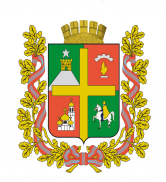 П О С Т А Н О В Л Е Н И Е
АДМИНИСТРАЦИИ ГОРОДА СТАВРОПОЛЯ
СТАВРОПОЛЬСКОГО КРАЯ18.01.2024                     г. Ставрополь                   № 28Об утверждении Порядка сопровождения инвестиционных проектов по принципу «одного окна» на территории муниципального образования города Ставрополя Ставропольского краяВ соответствии с федеральными законами от 06 октября 2003 года 
№ 131-ФЗ «Об общих принципах организации местного самоуправления 
в Российской Федерации», от 25 февраля 1999 года № 39-ФЗ 
«Об инвестиционной деятельности в Российской Федерации, осуществляемой в форме капитальных вложений»ПОСТАНОВЛЯЮ:	1. Утвердить прилагаемый Порядок сопровождения инвестиционных проектов по принципу «одного окна» на территории муниципального образования города Ставрополя Ставропольского края.2. Настоящее постановление вступает в силу на следующий день после дня его официального опубликования в газете «Вечерний Ставрополь».3. Разместить настоящее постановление на официальном 
сайте администрации города Ставрополя в информационно-телекоммуникационной сети «Интернет».4. Контроль исполнения настоящего постановления возложить
на первого заместителя главы администрации города Ставрополя
Грибенника А.Д.Глава города Ставрополя	                                                             И.И. УльянченкоУТВЕРЖДЕНпостановлением администрации города Ставрополяот 18.01.2024    № 28ПОРЯДОКсопровождения инвестиционных проектов 
по принципу «одного окна» на территории муниципального образования 
города Ставрополя Ставропольского краяI. Общие положения1. Настоящий Порядок сопровождения инвестиционных проектов 
по принципу «одного окна» на территории муниципального образования города Ставрополя Ставропольского края (далее – Порядок) регулирует отношения, возникающие в ходе подготовки и реализации инвестиционных проектов на территории муниципального образования города Ставрополя Ставропольского края (далее – муниципальное образование), направлен 
на унификацию процедур взаимодействия инвесторов с администрацией города Ставрополя, отраслевыми (функциональными) и территориальными органами администрации города Ставрополя, в ведении которых находятся вопросы, рассматриваемые в инвестиционном проекте (далее – ответственные органы), создание благоприятных условий для ведения предпринимательской деятельности, снижение административных барьеров при реализации инвестиционных проектов на территории муниципального образования по принципу «одного окна».2. Основные принципы отношений, связанных с сопровождением инвестиционных проектов по принципу «одного окна»:1) обеспечение равенства прав и законных интересов инвесторов;2) добровольное применение принципа «одного окна»;3) установление единого перечня документов, необходимых 
для инициирования процедуры сопровождения инвестиционного проекта;4) прозрачность процедуры взаимодействия по сопровождению инвестиционных проектов;5) ответственность должностных лиц администрации города Ставрополя за нарушение положений, установленных настоящим Порядком. 3. Уполномоченным по взаимодействию с инвесторами 
и сопровождению инвестиционных проектов по принципу «одного окна» органом администрации города Ставрополя является комитет экономического развития и торговли администрации города Ставрополя (далее – уполномоченный орган). Для обеспечения сопровождения инвестиционных проектов уполномоченный орган взаимодействует 
с ответственными органами, органами исполнительной власти Ставропольского края, территориальными органами федеральных органов исполнительной власти, ресурсоснабжающими организациями, а также учреждениями и организациями, независимо от организационно-правовой формы, участвующими в реализации настоящего Порядка.II. Основные понятия и термины, используемые в настоящем Порядке4. Инвестиционный проект – обоснование экономической целесообразности, объема и сроков осуществления капитальных вложений, 
в том числе необходимая проектная документация, разработанная 
в соответствии с законодательством Российской Федерации, 
а также описание практических действий по осуществлению инвестиций (бизнес-план).5. Инвестор – юридическое лицо и (или) индивидуальный предприниматель, осуществляющий (планирующий) вложение средств 
в форме капитальных вложений в создание и (или) модернизацию (реконструкцию) объекта (объектов) в соответствии с инвестиционным проектом (инновационным проектом) и приобретающий (имеющий) имущественные права на указанные объекты, а также реализующий (планирующий) реализацию инвестиционного проекта в соответствии 
с федеральным законодательством о концессионных соглашениях, соглашениях о государственно-частном партнерстве, соглашениях 
о муниципально-частном партнерстве.6. Инвестиционная площадка – свободная часть территории муниципального образования (земельные участки, производственные площади предприятий, имущественные комплексы, территории региональных парков и технопарков), обеспеченная полным или частичным объемом необходимой инфраструктуры (газоснабжение, электроснабжение, водоснабжение и водоотведение, подъездные пути), предназначенная 
для целевого использования и перспективного развития, на которой реализуются или планируются к реализации инвестиционные проекты.7. Сопровождение инвестиционных проектов – комплекс последовательных действий по оказанию информационно-консультационного и организационного содействия инвесторам в реализации инвестиционных проектов.Иные понятия, используемые в настоящем Порядке, применяются 
в значениях, определенных в Федеральном законе от 25 февраля 1999 г. 
№ 39-ФЗ «Об инвестиционной деятельности в Российской Федерации, осуществляемой в форме капитальных вложений», Законе Ставропольского края от 01 октября 2007 г. № 55-кз «Об инвестиционной деятельности 
в Ставропольском крае».III. Формы сопровождения инвестиционных проектов8. В целях реализации инвестиционных проектов на территории муниципального образования установлены следующие формы сопровождения инвестиционных проектов:1) информационно-консультационная поддержка в виде:рассмотрения обращений инвесторов на предмет выявления 
и определения потребности в предлагаемых инвестициях на территории муниципального образования;предоставления инвесторам, заинтересованным в реализации собственных инвестиционных проектов на территории муниципального образования, информации (за исключением документов и материалов, 
в которых содержатся сведения, составляющие государственную или иную охраняемую федеральным законом тайну, и для которых установлен особый порядок предоставления) о существующих инструментах государственной, муниципальной поддержки, на которую может претендовать инвестор при реализации инвестиционного проекта, наличии/отсутствии необходимой для реализации инвестиционного проекта инфраструктуры, последовательности оформления документов, необходимых для реализации инвестиционного проекта, включая формирование перечня согласительных (разрешительных) процедур, необходимых инвестору для реализации инвестиционного проекта;консультирования по вопросам, связанным с реализацией инвестиционного проекта, о потенциальных возможностях, которые могут быть использованы при реализации инвестиционного проекта;оказания содействия в подборе инвестиционной площадки 
для реализации инвестиционного проекта;ознакомления инвестора с инвестиционными площадками, подходящими для реализации инвестиционного проекта;размещения презентации инвестиционных проектов на официальном сайте администрации города Ставрополя (http://ставрополь.рф/),
инвестиционном портале муниципального образования (http://investinstav.ru/) в информационно-телекоммуникационной сети «Интернет» (далее соответственно – официальный сайт, инвестиционный портал);2) организационная поддержка в виде:рассмотрения письменных обращений инвестора с привлечением, при необходимости, ответственных органов;организации переговоров, рабочих встреч, совещаний по вопросам реализации инвестиционного проекта;оказания помощи в организации и проведении переговоров 
с потенциальными партнерами;3) в случае возникновения при реализации инвестиционного проекта проблемных вопросов, не относящихся к компетенции администрации города Ставрополя, уполномоченный орган подготавливает и направляет запросы 
в соответствующие федеральные органы государственной власти, органы исполнительной власти Ставропольского края, государственное унитарное предприятие Ставропольского края «Гарантийный фонд поддержки субъектов малого и среднего предпринимательства Ставропольского края», государственное унитарное предприятие Ставропольского края «Корпорация развития Ставропольского края», некоммерческую организацию микрокредитную компанию «Фонд микрофинансирования субъектов малого и среднего предпринимательства в Ставропольском крае», некоммерческую организацию «Фонд поддержки предпринимательства в Ставропольском крае», некоммерческую организацию «Фонд развития промышленности Ставропольского края», некоммерческую организацию «Фонд содействия инновационному развитию Ставропольского края»;4) уполномоченный орган взаимодействует с ответственными органами в целях оказания инвестору информационно-консультационной 
и организационной поддержки в течение всего периода реализации инвестиционного проекта.IV. Рассмотрение обращений инвестора9. Основанием для начала сопровождения инвестиционного проекта является направление инвестором в адрес уполномоченного органа заявки 
на сопровождение инвестиционного проекта по принципу «одного окна» (далее – заявка) согласно приложению 1 к настоящему Порядку.10. К заявке инвестором прилагаются: копия выписки из Единого государственного реестра юридических лиц (в случае если инвестором выступает юридическое лицо) или копия выписки из Единого государственного реестра индивидуальных предпринимателей (в случае если инвестором выступает индивидуальный предприниматель), паспорт инвестиционного проекта согласно приложению 2 к настоящему Порядку, сведения о потребности в электро-, газо-, водоснабжении и водоотведении планируемого инвестиционного проекта согласно приложению 3 
к настоящему Порядку (далее – перечень документов).11. Инвестор направляет заявку одним из следующих способов:на бумажном носителе непосредственно или почтовым отправлением по адресу: город Ставрополь, улица К. Хетагурова, дом 8, в адрес руководителя уполномоченного органа;на электронный адрес уполномоченного органа (stavtorg@stavadm.ru) 
и / или отдела уполномоченного органа, ответственного за создание благоприятных условий для развития инвестиционной деятельности 
на территории муниципального образования (stavinvest@stavadm.ru);через инвестиционный портал.Инвестор несет ответственность за полноту и достоверность сведений
и информации, содержащихся в заявке и прилагаемом к ней перечне документов.Заявка оформляется на официальном бланке организации.Инвестор в целях реализации инвестиционного проекта имеет право обратиться посредством «канала прямой связи инвесторов с руководством города Ставрополя», размещенного на официальном сайте и на инвестиционном портале.12. Поступившая заявка подлежит регистрации в уполномоченном органе в срок не более одного рабочего дня.13. В случае поступления заявки в адрес руководителей иных отраслевых (функциональных) и территориальных органов администрации города Ставрополя она подлежит обязательному направлению в уполномоченный орган в течение одного рабочего дня с момента регистрации заявки.В случае проведения с инвестором первичных переговоров (совещаний, рабочих встреч и так далее) информация о результатах направляется вместе 
с заявкой.14. Руководитель уполномоченного органа назначает ответственного специалиста по сопровождению инвестиционного проекта из числа сотрудников уполномоченного органа (далее – ответственный специалист).15. Ответственный специалист в срок не более пяти рабочих дней 
со дня поступления и регистрации заявки:1) осуществляет проверку полноты заполнения и комплектность представленных инвестором заявки и прилагаемого к ней перечня документов.2) в случае соответствия заявки и прилагаемого к ней перечня документов пунктам 9 и 10 настоящего Порядка осуществляет внесение сведений об инвестиционном проекте в перечень основных (приоритетных) инвестиционных проектов, реализуемых и планируемых к реализации 
на территории муниципального образования в текущем году согласно приложению 4 к настоящему Порядку.16. При наличии замечаний к заявке и прилагаемому к ней перечню документов ответственный специалист в срок не позднее пяти рабочих дней
с даты регистрации заявки после согласования с курирующим заместителем руководителя уполномоченного органа и руководителем уполномоченного органа направляет инвестору способом, указанным в обращении, заключение о необходимости доработки указанных документов в случае:1) представления заявки и прилагаемого к ней перечня документов
с нарушением требований, установленных пунктами 9 и 10 настоящего Порядка;2) наличия в заявке и прилагаемом к ней перечне документов внутренних несоответствий.После получения заключения о необходимости доработки заявки
и прилагаемого к ней перечня документов инвестор устраняет замечания
и повторно направляет заявку в уполномоченный орган. Направление инвестором и рассмотрение уполномоченным органом повторно представленной заявки осуществляются в соответствии с пунктами 9-15 настоящего Порядка.17. В зависимости от характеристик и направленности инвестиционного проекта уполномоченный орган в течение семи рабочих дней со дня регистрации обращения инвестора направляет копии заявки
и прилагаемого к ней перечня документов в адреса ответственных органов.Ответственные органы в течение пяти рабочих дней с момента получения копии заявки и прилагаемого к ней перечня документов подготавливают и направляют в уполномоченный орган заключения 
об имеющейся (отсутствующей) в настоящее время (потенциальной) возможности реализации инвестиционного проекта.18. После получения заключений ответственных органов ответственный специалист:1) в случае получения положительных заключений ответственных органов, а также если предполагаемая (предельная) стоимость инвестиционного проекта (рассчитанная в ценах соответствующих лет) превышает 50,0 млн рублей, вносит предложение о сопровождении инвестиционного проекта по принципу «одного окна» курирующему заместителю руководителя уполномоченного органа.Курирующий заместитель руководителя уполномоченного органа согласовывает сопровождение инвестиционного проекта по принципу «одного окна» с руководителем уполномоченного органа.Ответственный специалист в течение пяти рабочих дней после согласования курирующим заместителем руководителя уполномоченного органа с руководителем уполномоченного органа возможности сопровождения инвестиционного проекта по принципу «одного окна» составляет письменный ответ на заявку и направляет способом, указанным 
в заявке;2) в случае получения отрицательных заключений ответственных органов в срок не более пяти рабочих дней с даты регистрации заключений ответственных органов и (или) со дня принятия отрицательного решения руководителя уполномоченного органа о возможности сопровождения инвестиционного проекта по принципу «одного окна» готовит и направляет инвестору способом, указанным в заявке, мотивированный отказ 
в сопровождении инвестиционного проекта по принципу «одного окна».19. Предельный срок рассмотрения заявки составляет тридцать календарных дней со дня регистрации заявки в уполномоченном органе.20. Ответственный специалист взаимодействует с ответственными органами в целях сопровождения инвестиционного проекта в течение всего периода его реализации.21. В целях решения вопросов, связанных с реализацией инвестиционного проекта, уполномоченный орган оказывает содействие инвестору в подготовке обращений в федеральные органы государственной власти, органы исполнительной власти Ставропольского края, государственное унитарное предприятие Ставропольского края «Гарантийный фонд поддержки субъектов малого и среднего предпринимательства Ставропольского края», государственное унитарное предприятие Ставропольского края «Корпорация развития Ставропольского края», некоммерческую организацию микрокредитную компанию «Фонд микрофинансирования субъектов малого и среднего предпринимательства
в Ставропольском крае», некоммерческую организацию «Фонд поддержки предпринимательства в Ставропольском крае», некоммерческую организацию «Фонд развития промышленности Ставропольского края», некоммерческую организацию «Фонд содействия инновационному развитию Ставропольского края».22. Уполномоченный орган составляет и ежеквартально, не позднее 
25 числа месяца, следующего за отчетным кварталом, актуализирует перечень основных (приоритетных) инвестиционных проектов, реализуемых и планируемых к реализации на территории муниципального образования
в текущем году, по форме согласно приложению 4 к настоящему Порядку
и размещает его на инвестиционном портале.V. Мониторинг реализации инвестиционных проектов23. В целях обеспечения мониторинга реализации инвестиционных проектов инвесторы, инвестиционные проекты которых внесены в перечень основных (приоритетных) инвестиционных проектов, реализуемых 
и планируемых к реализации на территории муниципального образования 
в текущем году, направляют в уполномоченный орган сведения 
о реализации инвестиционного проекта, включающие информацию 
о проведенных работах и выполненных мероприятиях, объеме инвестированных средств, количестве созданных рабочих мест, а также 
о причинах (при наличии) отклонений от плановых показателей, определенных в рамках инвестиционного проекта (ежеквартально, 
не позднее 20 числа месяца, следующего за отчетным кварталом).24. По итогам рассмотрения представленных инвесторами сведений, уполномоченный орган формирует актуальный перечень основных (приоритетных) инвестиционных проектов, реализуемых и планируемых
к реализации на территории муниципального образования в текущем году,
по форме согласно приложению 4 к настоящему Порядку и направляет его 
в адрес главы города Ставрополя.____________________Приложение 1к Порядку сопровождения инвестиционных проектов по принципу «одного окна» 
на территории муниципального образования города Ставрополя Ставропольского краяФормаЗАЯВКАна сопровождение инвестиционного проекта по принципу 
«одного окна»Уважаемый (ая) ________________!В целях развития отрасли __________________________ и привлечения инвестиций в экономику муниципального образования города Ставрополя Ставропольского края _______________________________________________(наименование юридического лица)запланирована реализация инвестиционного проекта __________________________________________________________________.(наименование инвестиционного проекта)Общая стоимость инвестиционного проекта составит _______ млн руб. Инвестиционный проект предполагает создание _____ рабочих мест.Планируемый срок реализации инвестиционного проекта 
составит _______ лет.Размещение инвестиционного проекта предполагается на земельном участке с кадастровым номером _______________________ 
площадью _________ кв. м, расположенном по адресу: __________________________________________________________________.Потребности в инженерной инфраструктуре для реализации инвестиционного проекта составляют:электроснабжение – ____ МВт (напряжение – ____ кВт, категория надежности – ____);газоснабжение – ____ куб. м/час;водоснабжение – хозяйственно-питьевое/бытовое – ____ куб. м/сутки, техническое ____ куб. м/сутки, капельный полив – ____ куб. м/сутки;водоотведение – ____ куб. м/сутки;средства связи (интернет, телефония и т.д.) – ____; наличие подъездных путей – автомобильная дорога (удаленность – ____ км, покрытие (асфальтированное, гравийное и т.д.), железнодорожные пути (удаленность – ____ км, пропускная способность – ____ т).Финансирование инвестиционного проекта планируется осуществить за счет следующих источников:– ___________________________________________________________;– ___________________________________________________________;…Подробная информация об инвестиционном проекте представлена 
в приложении к настоящей заявке.В рамках реализации инвестиционного проекта просим оказать содействие в разрешении следующих вопросов:1. ___________________________________________________________;2. ___________________________________________________________;3. ___________________________________________________________;…На основании изложенного просим Вас оказать содействие
в сопровождении инвестиционного проекта в режиме «одного окна»._____________             _____________                            ___________________         (должность)                                        (подпись)                                                                                  (Ф.И.О.)                                                                                                           М.П.Приложение 2к Порядку сопровождения инвестиционных проектов по принципу «одного окна» 
на территории муниципального образования города Ставрополя Ставропольского краяПАСПОРТинвестиционного проекта (далее – проект)(наименование проекта)_____________                   _____________                        ___________________         (должность)                                                        (подпись)                                                                        (Ф.И.О.)                                                                                                            М.П.Приложение 3к Порядку сопровождения инвестиционных проектов 
по принципу «одного окна» 
на территории муниципального образования города Ставрополя Ставропольского краяСВЕДЕНИЯ
о потребности в электро-, газо-, водоснабжении и водоотведении инвестиционного проектаПриложение 4к Порядку сопровождения инвестиционных проектов 
по принципу «одного окна» 
на территории муниципального образования города Ставрополя Ставропольского краяПЕРЕЧЕНЬосновных (приоритетных) инвестиционных проектов, реализуемых и планируемых к реализации на территории муниципального образования города Ставрополя Ставропольского края в 20__ годуИсх. № ____ от «__» _______ 20__ г.Руководителю комитетаэкономического развития и торговлиадминистрации города Ставрополя№п/пНаименование пунктаКомментарий1231.Наименование проектауказывается наименование проекта2.Цель проектауказываются краткое описание проекта, цели 
и задачи его реализации, планируемые эффекты 
от реализации проекта3.Инициатор проектауказываются наименование организации, Ф.И.О. руководителя, юридический, фактический и почтовый адреса4.Место реализации проектауказывается территория или земельный участок,              его кадастровый номер (квартал), адрес (при наличии), иная информация5.Инфраструктура для реализации проектауказывается требуемая для реализации проекта инженерная, транспортная, социальная или иная инфраструктура6.Отрасль, к которой относится проектуказывается наименование отраслевой принадлежности, ОКВЭД (при наличии)7.Планируемая к выпуску продукция и/или перечень работ, услугуказывается перечень планируемых к выпуску товаров, работ, услуг, в том числе номенклатура и краткое описание8.Класс опасности производственного (производственных) объекта (объектов)указывается в соответствии с Федеральным Законом от 21 июля 1997 г. № 116-ФЗ «О промышленной безопасности опасных производственных объектов» 
(I класс опасности, II класс опасности, III класс опасности, IV класс опасности)9. Сроки реализации проектауказывается планируемая или фактическая начальная дата инвестиционной фазы (при строительстве или реконструкции объекта) и планируемая или фактическая дата ввода объекта (объектов) 
в эксплуатацию10.Этапы реализации проектауказываются планируемые или фактические этапы реализации проекта с указанием сроков их реализации11.Общий объем инвестиций, млн руб.указывается общий объем инвестиций в проект,                     млн руб.12.Форма и структура финансированияуказываются планируемые или фактические источники финансирования:собственные средства инициатора проекта (млн руб.), привлеченные средства, в том числе:сторонний инвестор (млн руб.);кредитные средства (млн руб.);средства федерального (регионального) бюджета 
(млн руб.);иные источники (млн руб.).12313.Предмет осуществления инвестицийуказываются цели осуществления инвестиций за счет каждого из источников финансирования14.Объем осуществленных инвестиций, млн руб.указывается объем фактически осуществленных 
на дату предоставления документации инвестиций (при наличии)15.График финансирования проекта, млн руб.указывается график финансирования проекта 
с поквартальной разбивкой16.Количество новых рабочих мест, ед.указывается количество созданных и планируемых 
к созданию новых (в том числе высокопроизводительных) рабочих мест17.Оплата труда работников, тыс. руб.указывается величина средней заработной платы сотрудников18.Период окупаемости проекта, мес.указывается период окупаемости проекта19.Показатели эффективности проекта показатели социальной, экономической, бюджетной эффективности, внутренняя норма рентабельности, иные показатели (при наличии)20.Стадия реализации проектасостояние проработки проекта (указать необходимое):наличие концепции (идеи) проекта;наличие площадки для реализации проекта;предпроектная стадия;инвестиционная фаза;стадия ввода в эксплуатацию;проект реализован;иные этапы21.Наличие документации 
по проектуинформация об имеющейся документации 
по проекту:технико-экономическое обоснование;бизнес-план;проектно-сметная документация;заключение экспертизы (государственная, негосударственная); разрешение на строительство;акт ввода в эксплуатацию;иные документы22.Контактные данныеФ.И.О., телефон, электронная почта ответственного исполнителя, представителя организации 
и (или) инициатора инвестиционного проектаИнвестор(наименование организации)ЭлектроэнергияЭлектроэнергияЭлектроэнергияГазоснабжениеГазоснабжениеГазоснабжениеВодоснабжениеВодоснабжениеВодоснабжениеСтокиСтокиИнвестор(наименование организации)Максимальная мощность, МВтНапряжение, кВКатегория надежности, I-II-IIIРасход (пиковый), м³/чДавление газа, МПаПрименение газа (отопление/технологическая цепочка)Расход (пиковый), м³/чНазначение (хозяйственно-бытовое, технологическое, противопожарное)Необходимое давление, МПаМаксимальное (пиковое) количество стоков, м³/чХарактеристика стоков (хозяйственно-бытовые, промышленные)123456789101112№ п/пНаименованиеинвестиционного проекта, сведения об инвестореОписание инвестиционного проекта (суть, цель и планируемая к выпуску продукция)Период реализации инвестиционного проекта /планируемое место размещения инвестиционного проектаСтоимостьинвестиционного проекта(млн. рублей)12345Реализованные в текущем году инвестиционные проектыРеализованные в текущем году инвестиционные проектыРеализованные в текущем году инвестиционные проектыРеализованные в текущем году инвестиционные проектыРеализованные в текущем году инвестиционные проекты1.2....Реализуемые инвестиционные проектыРеализуемые инвестиционные проектыРеализуемые инвестиционные проектыРеализуемые инвестиционные проектыРеализуемые инвестиционные проекты1.2....Планируемые к реализации инвестиционные проектыПланируемые к реализации инвестиционные проектыПланируемые к реализации инвестиционные проектыПланируемые к реализации инвестиционные проектыПланируемые к реализации инвестиционные проекты1.2....